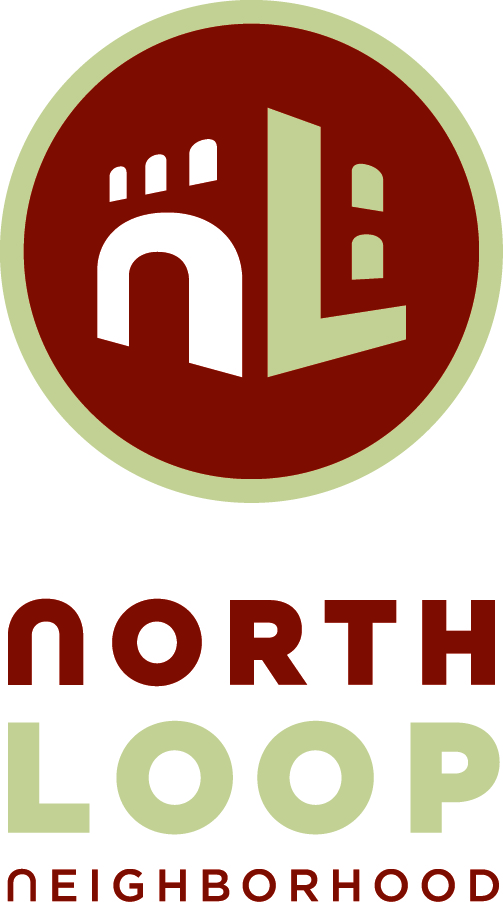 AgendaNorth Loop Neighborhood Planning & Zoning MeetingHeritage Landing Community Room, 415 North 1st StreetJuly 20, 20166:00 p.m. – 7:00 p.m.AttendanceTOPICFACILITATORACTION NEEDEDWelcome and IntroductionsDJ HeinleMinutesDJ HeinleAcceptGlenwood Ave ProjectKristy Morter, Hennepin CountyPresentationC Line Alignment, and Route 9 StudyTerrence Anderson, Metro TransitPresentationRed Rabbit Restaurant, 201 N WashingtonAdam Meyer, Studio M ArchitectsFor ApprovalCommittee Business:Neighbor CommentsSub-Committee updatesArt for Neighborhood Electrical BoxesNext Meeting August 24, 2016All MembersDiscussion2016 P&Z Committee:DJ Heinle, Co-ChairKaren RosarDave Decker, Co-ChairJo VosAlice EichholzKelly NelsonFrancesco ParisiNeil ReardonDarwin LookingbillSydney AndersonMark Hill